一、海報、節目單、印製文字稿樣參考‧節目名稱：需登載節目完整名稱‧主辦單位：新北市政府〈非本局主辦節目免〉‧承辦單位：新北市政府文化局〈由本局免租提供場地節目，請將本局列為協辦單位〉‧演出地點：新北市藝文中心演藝廳，亦要詳載地址(22042新北市板橋區莊敬路62號)‧入場時間：14:00  或 19:00‧演出時間：14:30  或 19:30‧演出單位：演出單位名稱、聯絡方式‧若需提供觀眾索票，建議索票地點：
  新北市藝文中心B1樓服務台(02)22534417分機122，新北市板橋區莊敬路62號  府中15動畫故事館1樓服務台(02)29683600分機211，新北市板橋區府中路15號  新莊文藝中心1樓服務(02)22760182分機101，新北市新莊區中平路133號1樓‧索票時間：演出前7日開始索票二、自製票券辦理流程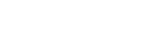 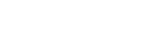 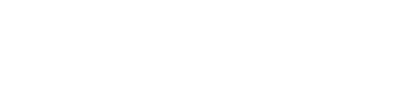 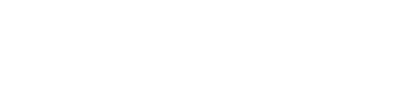 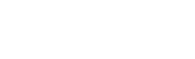 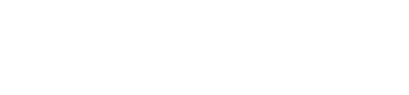 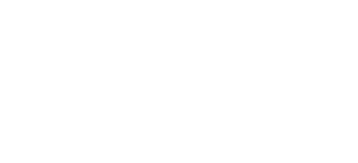 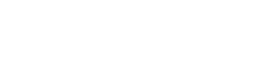 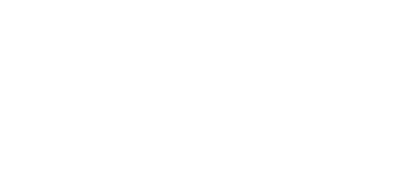 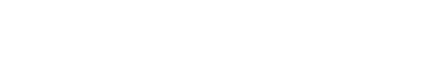 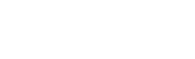 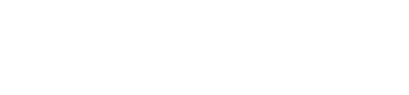 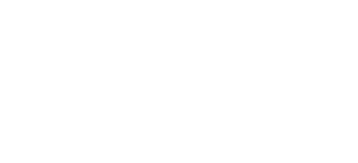 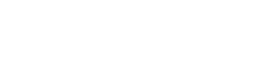 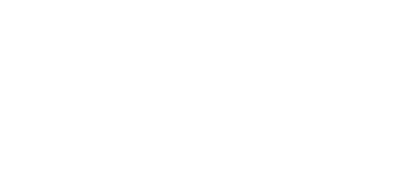 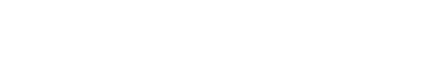 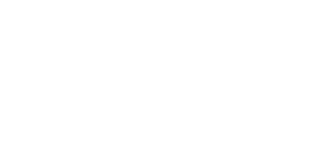 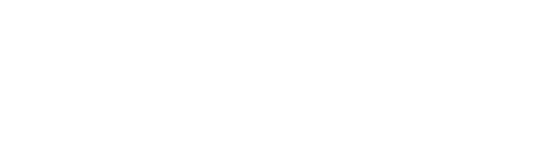 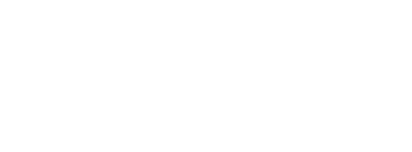 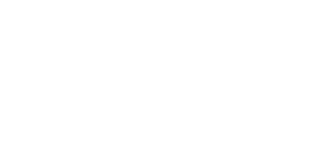 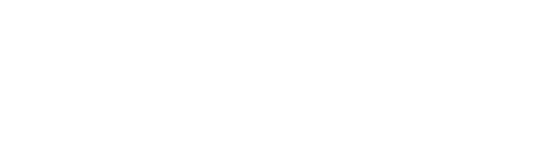 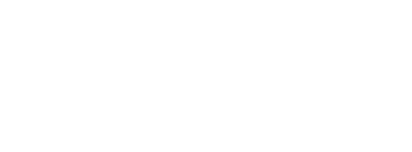 三、節目主辦單位辦理票務須知1.為健全藝文表演產業發展、減少消費糾紛、合理保障消費者權益，主辦單位應製作「藝文表演票券定型化契約」，並於票券販售時提供消費者審閱。此定型化契約之規範可參考文化部制定之「藝文表演票券定型化契約應記載及不得記載事項」（自101 年 7 月 1 日實施）。2.應訂定退換票券方法並公告。主辦單位至遲需於技術協調會時提供退換票機制之紙本及電子檔予演藝廳，以利演藝廳於必要時在場館明顯位置公告。3.主辦單位應提供票券毀損、遺失時之入場機制並詳加說明。此機制與說明之電子檔至遲須於技術協調會時提供予新北市藝文中心演藝廳，以利協助安排相應處置措施。4.主辦單位應訂立入場規範並於明顯處（如售票處或網站）公告，此規範內容與電子檔至遲需於技術協調會時提供予演藝廳，以利安排相應處置措施。 5.各場次之票券數量不得超出該演出場所之容留人數管制總量，索票演出至多可印製 850 張， 並請務必於票面資訊加註「本場次演出為索票演出，若本場演出觀眾人數已滿，亦不開放持票觀眾入場。」之字樣，意即若場內人數已滿，持票觀眾仍不得入場（或請遵循館方現場工作人員管控安排）。四、自製票券設計須知1.尺寸：大小不限2.材質：故票券紙張應採吸墨材質，不可上光，以利加蓋驗票章。3.入場聯及證明聯：票券需有入場聯(劇場驗票用)及票券證明聯(供觀眾留存)4.撕線：票券上需壓製撕線，用以區分入場聯及票券證明聯，亦方便驗票人員撕下入場聯交予觀眾留存。5.流水編號：請務必於入場聯及票券證明聯上分別印製流水編號，並與票面資訊正面印在同一面。※如無法印製撕線與流水編號，館方可協助處理，惟因人工處理須增加工作天數，請務必預留工作時間。五、票券正面應登載資訊1.節目名稱：需登載節目完整名稱。2.地點：請標註新北市藝文中心演藝廳，亦要詳載地址（22042 新北市板橋區莊敬路 62 號）。3.時間：標註西元年月日及開演時間，開演時間以 24 小時制填寫（如14:30）。4.座位：標明座位編號（xx 排 zz 號），如為自由入座則直接標明「自由入座」。5.票價：售票演出請標註價位；免費索票演出也請註明「免費票券，本票券為非賣品」。6.演出單位：請標明演出團體或演出人員。7.主辦單位：若觀眾有任何疑問如退換票需求，故應註明主辦單位名稱。8.指導單位：如有指導單位亦請標明。9.為安全考量，觀眾席客滿後即不開放入場。(若為索票演出務必載明) ※以上灰底項目請共同標示於入場聯。六、演出注意事項
請務必依演出性質於票券背面詳載演出注意事項，以利共同維護場地安全及清潔 1.請衣著整齊，一人一券，憑票入場。 2.非親子節目建議7歲以上觀眾入場欣賞，未滿 6 歲之兒童須有持票家場陪同方得入座。 3.場內全面禁止吸煙、飲食、嚼食口香糖及檳榔；食物、飲料、水請於前廳使用，勿攜入觀眾席。 4.觀眾不得逕上舞台獻花，請將花束交由主辦單位代為轉送。 5.服裝不整及酗酒者謝絕入場。 6.非經許可，請勿錄影、錄音與攝影。 7.演出前 30 分鐘開放入場，為維護其他觀眾權益，遲到觀眾與中途離席觀眾請待中場休息或聽從服務人員指示入場。  8.節目開演後，請勿任意更換座位或離席，亦不得隨意走動及喧鬧。 9.演出中禁止使用行動電話及其他電子通訊設備，以免影響他人權益。 10.演出開放錄影、錄音與攝影，亦不得使用腳架、自拍棒與閃光燈。 11.票券遺失恕不補發，亦不受理切結書進場。 12.請依節目內容需求分級，如：親子節目、非親子節目。除列出基本場館規範外，亦請依據年齡 
    提出觀賞建議，如:建議 6 歲以上孩童入場觀賞；若有成年議題或血腥場景也請視情況提醒觀  
    眾斟酌觀賞，如:本節目因演出需要，有裸露/血腥畫面，僅限18歲以上觀眾入場觀賞。七、參考票樣票樣 1（正面） 以上均為必印資訊票樣 2（正面）  以上均為必印資訊票樣 3（背面）  以上均為必印資訊票券證明聯↓入場聯↓※節目名稱：※演出時間：2014 年 5 月 1 日週四	14:30※演出地點：新北市藝文中心演藝廳（新北市板橋區莊敬路 62 號）※座位：5 排 1 號※票價：身心障礙優待票券	180 元※主辦單位：協辦單位／贊助單位※退、換票事宜請於演出前 10 天洽主辦單位辦理。並需酌收票價 10%手續費。※流水編號 00000000※2014-05-01 14:30※新北市藝文中心演  
  藝廳（新北市板橋區
  莊敬路 62 號）※5 排 1 號※身心障礙優待票券 180 元※流水編號 00000000票券證明聯↓入場聯↓※節目名稱：※演出時間：2014 年 11 月 7 日週五   19:30※演出地點：新北市藝文中心演藝廳（新北市板橋區莊敬路 62 號）※座位：自由入座※票價：免費贈票※主辦單位： 協辦單位／贊助單位※退、換票事宜請於演出前 5 天洽主辦單位辦理。※為安全考量，觀眾席客滿後即不開放入場※本票券為非賣品	※流水編號 00000000※2014-11-07 19:30※新北市藝文中心演 藝廳（新北市板橋區 莊敬路 62 號）  ※自由入座※本票券為非賣品※流水編號 00000000票券證明聯↓入場聯↓※	注意事項： 一、請衣著整齊，一人一券，憑票入場。 二、場內全面禁止吸煙、飲食、嚼食口香糖及檳榔；食物、飲料、水請於前廳　　使用，勿攜入觀眾席。 三、觀眾不得逕上舞台獻花，請將花束交由主辦單位代為轉送。四、非經許可請勿錄音、錄影與攝影。 五、演出前 30 分鐘開放入場，為維護其他觀眾權益，遲到觀眾及中途離席觀  
    眾須配合場館工作人員指示入場。六、節目開演後，請勿任意更換座位或離席，亦不得隨意走動及喧鬧。七、演出中禁止使用行動電話及其他電子通訊設備，以免影響他人權益。 八、票券遺失恕不補發，亦不受理切結書進場。 ※	注意事項： 一、請衣著整齊，一人一券，憑票入場。 二、場內全面禁止吸煙、飲食、嚼食口香糖及檳榔；食物、飲料、水請於前廳　　使用，勿攜入觀眾席。 三、觀眾不得逕上舞台獻花，請將花束交由主辦單位代為轉送。四、非經許可請勿錄音、錄影與攝影。 五、演出前 30 分鐘開放入場，為維護其他觀眾權益，遲到觀眾及中途離席觀  
    眾須配合場館工作人員指示入場。六、節目開演後，請勿任意更換座位或離席，亦不得隨意走動及喧鬧。七、演出中禁止使用行動電話及其他電子通訊設備，以免影響他人權益。 八、票券遺失恕不補發，亦不受理切結書進場。 